ПОЛОЖЕНИЕо проведении XX открытого фестиваля художественного творчества ветеранов и пенсионеров «Песня в строю - 2019».Организаторы проведения фестиваля.Муниципальное автономное учреждение культуры «Социально-культурный центр»Цели и задачи фестиваля.Девиз фестиваля: «Главное, ребята, сердцем не стареть»;Поддержка творческой инициативы ветеранов;Поддержка общественной и социальной активности горожан пожилого возраста;Сохранение, развитие и пропаганда традиционного народного творчества;Патриотическое воспитание детей и молодежи на примере активной жизненной позиции старшего поколения.Порядок проведения фестиваля.Отборочный тур – 26 октября с 11-00 до 15-00 ч. в большом зале СКЦ;   Гала-концерт  –  4 ноября в 12-00 ч. в большом зале СКЦ.Условия фестиваля.В фестивале принимают участие творческие коллективы ветеранов и пенсионеров учреждений культуры, образования, ветеранских организаций города Каменска-Уральского и  Каменского района; индивидуальные исполнители.Участники  могут заявиться только в двух номинациях. Участники исполняют новое произведение, не исполнявшееся на прошлых фестивалях «Песня в строю».Номинации конкурса:- хоровое пение (12 и более человек); - ансамблевое пение (до 12 человек);- сольное пение;- хореография;- сольное и/или ансамблевое исполнение на народных инструментах (баян, аккордеон, балалайка, гитара и др.); В гала-концерт жюри отбирает одно произведение. Участие и репертуар исполнителей в Гала-концерте определяет жюри.  Гала-концерт проводится в двух отделениях.Музыкальное сопровождение вокального исполнения (если таковое имеется) должно осуществляться на музыкальном инструменте  или состоять из качественной фонограммы, записанной на флеш-карте.  Для солистов допускается наличие в фонограмме бэк-вокала, не дублирующего мелодию. Микрофоны, используемые во время выступлений, отстраиваются для всех участников одинаково. Максимальное количество предоставляемых радиомикрофонов  – 10 шт.Жюри конкурса:Специалисты управления культуры города КаменскаУральского; представители учреждений культуры города;хормейстеры, концертмейстеры, педагоги по вокалу, хореографии.Жюри оценивает участников в каждой номинации!В номинациях «Хоровое пение», «Ансамблевое пение» и «Сольное пение» оценивается:вокальное мастерство;уровень сценической культуры;художественный вкус, тематика при выборе репертуара;соответствие внешнего вида характеру исполняемой песни. В номинации «Хореография» оценивается:исполнительское мастерство (техника и культура исполнения);композиционное и образное решение;сценография (костюм, реквизит);музыкальность.Номинация «Исполнитель на музыкальных инструментах»:качество и культура исполнения;индивидуальность исполнения;артистичность;виртуозность исполнения;  Награждение:По результатам конкурса жюри определяет победителей: I,  II. III место в каждой номинации;«Приз зрительских симпатий»:«Гран-при» фестиваля.Всем конкурсантам, прошедшим в гала-концерт вручаются Дипломы участников, победители становятся Лауреатами фестиваля.   Во время Гала-концерта в фойе работает выставкадекоративно-прикладного искусства. Экспонаты, представленныена выставку, должны быть оформлены должным образом иподписаны. Количество экспонатов, представленных на выставку,оговаривается дополнительно.ЗАЯВКИ УСТАНОВЛЕННОГО ОБРАЗЦА   (Приложение № 1, № ,  смотри ниже) принимаются  до 23 октября  2019 г.:по электронной почте – skc-kaur@yandex.ru  или shepeleva@skc66.ru  (с пометкой «Заявка на фестиваль «Песня в строю»); по адресу: ул. Ленина, 36, Социально-культурный центр,  каб.  № 17, 18. По всем вопросам обращаться  по  тел:  методист СКЦ - Шепелева Лариса Михайловна – 8(3439) 37-93-93 (234),  8-908-901-15-06. старший администратор СКЦ - Генцель Ирина Ивановна  – 8(3439) 37-93-93 (доб.237),  8-950-191-51-69.Заявки ниже Приложение № 1ЗАЯВКАна участие  в  XX открытом фестивале художественного творчества ветеранов и пенсионеров «Песня в строю - 2019».для солистов Приложение № 2ЗАЯВКАна участие  в  XX открытом фестивале художественного творчества ветеранов и пенсионеров «Песня в строю - 2019».для  ансамблей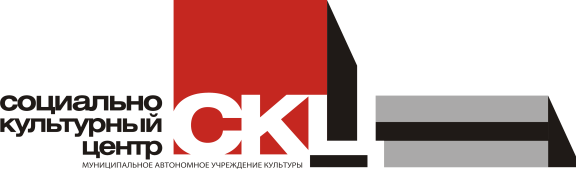 МАУК «СКЦ»                                                         623400, Свердловская область, г. Каменск-Уральский, ул. Ленина, 36, тел. (3439) 37-93-93 skc-kaur@yandex.ruФ. И. О.  и возрастучастникаГде занимается участникКонтактныйтелефонучастникаФ.И.О. руководителя, (если есть),контактный телефонНеобходимые технические и иные средства для исполнения(рояль,  кол-вомикрофонов, стулья и др.)№НоминацияНазвание исполняемого  номераАвтор музыки,автор слов (заполнить обязательно)Хронометраж(заполнить обязательно)12Название коллективаКол-во участников в коллективеГде занимается коллектив Ф.И.О. руководителя(если есть), контактный телефонНеобходимые технические и иные средства для исполнения(кол-во микрофонов, рояль, стулья и др.)№НоминацияНазвание исполняемого номераАвтор музыки,автор слов(заполнить обязательно)Хронометраж(заполнить обязательно)12